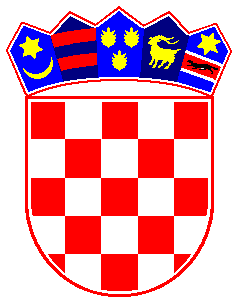  REPUBLIKA  HRVATSKAVISOKI  TRGOVAČKI  SUD REPUBLIKE  HRVATSKE               ZAGREB URED PREDSJEDNIKA SUDABroj: 5-Su-918/2021-88Zagreb, 5. srpnja 2022.Na temelju odredaba čl. 29., . 1., 31. st. 1. i čl. . 1. Zakona o sudovima („Narodne novine“ broj 28/13, 33/15, 82/15, 82/16, 67/18, 126/19, 130/20, 21/22) i čl. 24. a u vezi s čl. 22. i 23. Sudskog poslovnika („Narodne novine“ broj 37/14, 49/14, 8/15, 35/15, 123/15, 45/16, 29/17, 33/17 - ispravak, 34/17, 57/17, 101/18, 119/18, 81/19, 128/19, 39/20, 47/20, 138/20, 147/20, 70/21, 99/21, 145/21) te odredbe čl. 24. Pravilnika o radu u sustavu eSpis ("Narodne novine" broj 35/15, 123/15, 45/16, 29/17, 112/17, 119/18, 39/20, 138/20, 147/20, 70/21, 99/21, 145/21, 23/22), s obzirom na to da je sudski savjetnik s Trgovačkog suda u Zagrebu privremeno premješten na rad u ovaj sud  s početkom rada od 1. srpnja 2022. te da je sudskoj savjetnici Slavici Brekalo završio roditeljski dopust 28. lipnja 2022., predsjednik Visokog trgovačkog suda Republike Hrvatske Ivica Omazić 5. srpnja 2022. utvrđuje4. IZMJENU I DOPUNU GODIŠNJEG RASPOREDA POSLOVA ZA 2022.Članak 1.U članku 12. Godišnjeg rasporeda poslova za 2022. Tablica POPIS REFERADA – EVIDENCIJA u rubrici evidentičari, u stupcu 2. kod evidentičara sutkinje Branke Ćiraković dodaju se riječi: "2. ZLODRE, LEO, sudski savjetnik"Članak 2.U članku 18. riječi: "raspoređuje se" zamjenjuje se riječima: "raspoređuju se" i iza tih riječi dodaju se riječi: "sudska savjetnica Marijana Trstenjak i". Članak 3. U članku 20. Godišnjeg rasporeda poslova za 2022. u Tablici SASTAV VIJEĆA u 5. vijeću, u rubrici SUCI – privremeno upućeni na VTSRH i SUDSKI SAVJETNICI dodaju se riječi: "ZLODRE LEO, sudski savjetnik (2.), mentor Raoul Dubravec".Članak 4.U članku 21. Godišnjeg rasporeda poslova za 2022. u Tablici RASPORED POSLOVA SUDACA kod suca RAOULA DUBRAVCA, u rubrici UMANJENJA broj: "6" zamjenjuje se brojem "8"; u rubrici POSTOTAK DODJELE PRED. broj: "94" zamjenjuje se brojem; "92", u rubrici MENTOR broj: "6" zamjenjuje se brojem: "8".Članak 5.U članku 23. Godišnjeg rasporeda poslova za 2022. u Tablici RASPORED POSLOVA SUDSKIH SAVJETNIKA, kod DODJELA VRSTE PREDMETA U RAD kod sudske savjetnice SLAVICE BREKALO, u rubrici DRUGI POSLOVI/NAPOMENA iza riječi: "roditeljski dopust" dodaju se riječi: "do 28. lipnja 2022., nastavno godišnji odmor do 16. rujna 2022.". Kod sudske savjetnice Marijane Trstenjak, u rubrici DRUGI POSLOVI/NAPOMENA dodaju se riječi: "povjerenik za međunarodnu suradnju; pomaže u radu sucima u Odjelu za praćenje europskih propisa i sudske prakse Suda EU i Europskog suda za ljudska prava; u odsutnosti ili spriječenosti ravnateljice sudske uprave obavlja poslove ravnatelja".Iza retka 27. dodaje se novi redak: 28. U stupcu VIJEĆA upisuje se broj: "1.", u stupcu REF upisuje se broj : "2", u stupcu IME I PREZIME upisuju se riječi: "ZLODRE, LEO, sudski savjetnik", u stupcu DODJELA VRSTE PREDMETA U RAD u stupcima Ostali Pž predmeti, Manje složeni predmeti, Stečajni i skraćeni stečajni postupci dodaje se riječ: "Da", u stupcu POSTOTAK DODJELE PRED. dodaju se riječi: "100%", u stupcu MENTOR dodaju se riječi: "sudac Raoul Dubravec".Članak 6.U retku broj 21. kod službenice SVJETLANA KIRIN u rubrici DRUGI POSLOVI/NAPOMENA, zaduženja u odjelima, pisarnicama, povjerenstvima i slično brišu se riječi: "Napomena: dugotrajno bolovanje".U Zagrebu 5. srpnja 2022.							PREDSJEDNIK SUDA							Ivica OmazićUputa o pravnom lijeku:Temeljem čl. 25. st. 2. i 8. Sudskog poslovnika svaki sudac i sudski savjetnik može u roku od 3 dana izjaviti prigovor predsjedniku suda na godišnji raspored poslova, a ostali službenici mogu u istom roku staviti primjedbe na godišnji raspored poslova. Izjavljeni prigovor odnosno primjedba ne odgađaju izvršenje godišnjeg raspored poslova.DNA:1. VTSRH – svima, uz Tablice Nacrt izradila:Jasna Švigir, ravnateljica sudske uprave